Tytuł operacji: WPROWADZENIE INNOWACYJNYCH USŁUG POPRZEZ                          ZASTOSOWANIE BEZZŁOGOWYCH STATKACH                          POWIETRZNYCH – Marcin GapkowskiNumer wniosku:  /PP/2016 Kwota dofinansowania:     50.000 złCel ogólny LSR:     Poprawa sytuacji na lokalnym rynku pracy.Cel szczegółowy:    Tworzenie i rozwój przedsiębiorczości.Wskaźnik:               Liczba zrealizowanych operacji polegających na utworzeniu nowego                                przedsiębiorstwaOpis operacji:Operacja zakładała zdobycie kwalifikacji i uprawnień do obsługi bezzałogowych statków powietrznych. W ramach otrzymanych środków zakupiono dwa drony z kamerą i pełnym osprzętem, tablet, komputer stacjonarny oraz stronę internetową. Beneficjent wziął również udział w wymaganym szkoleniu do obsługi dronów.Usługi za pomocą bezzałogowych statków powietrznych, fotografia, filmowanie, inspekcje, dokumentacja, termowizja. Drone-spec powstało z zamiłowania do nowoczesnej technologii oraz innowacyjnych rozwiązań. Nasza firma świadczy usługi za pomocą bezzałogowych statków powietrznych, jako operatorzy dronów posiadamy odpowiednie kwalifikacje – UAVO świadectwo kwalifikacji operatora drona oraz odpowiednie ubezpieczenie OC gwarantujące bezpieczeństwo naszych klientów. Posiadana wiedza, umiejętności oraz profesjonalny sprzęt, umożliwiają nam realizację usług o bardzo szerokim zakresie.Fotografia w wysokiej rozdzielczości, materiał filmowy w jakościach 4k oraz nawet 5.2k, to tylko część możliwości naszej firmy, realizujemy również szeroki zakres usług za pomocą wielozadaniowej kamery termowizyjnej. Adres: Brzegowa 32A Laskowo. 64-820 Szamocinhttps://www.facebook.com/Drone-Spec-256309234872298/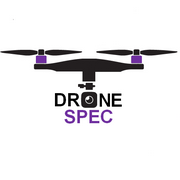 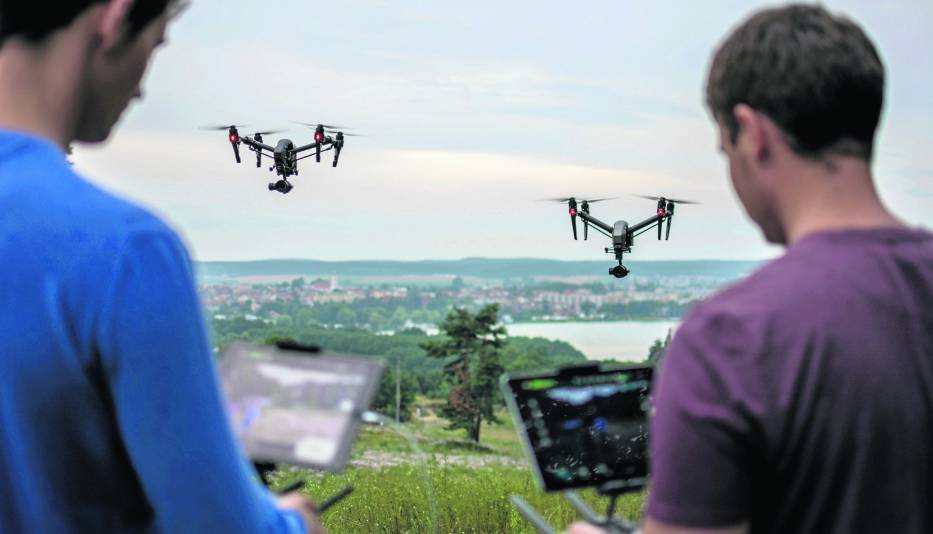 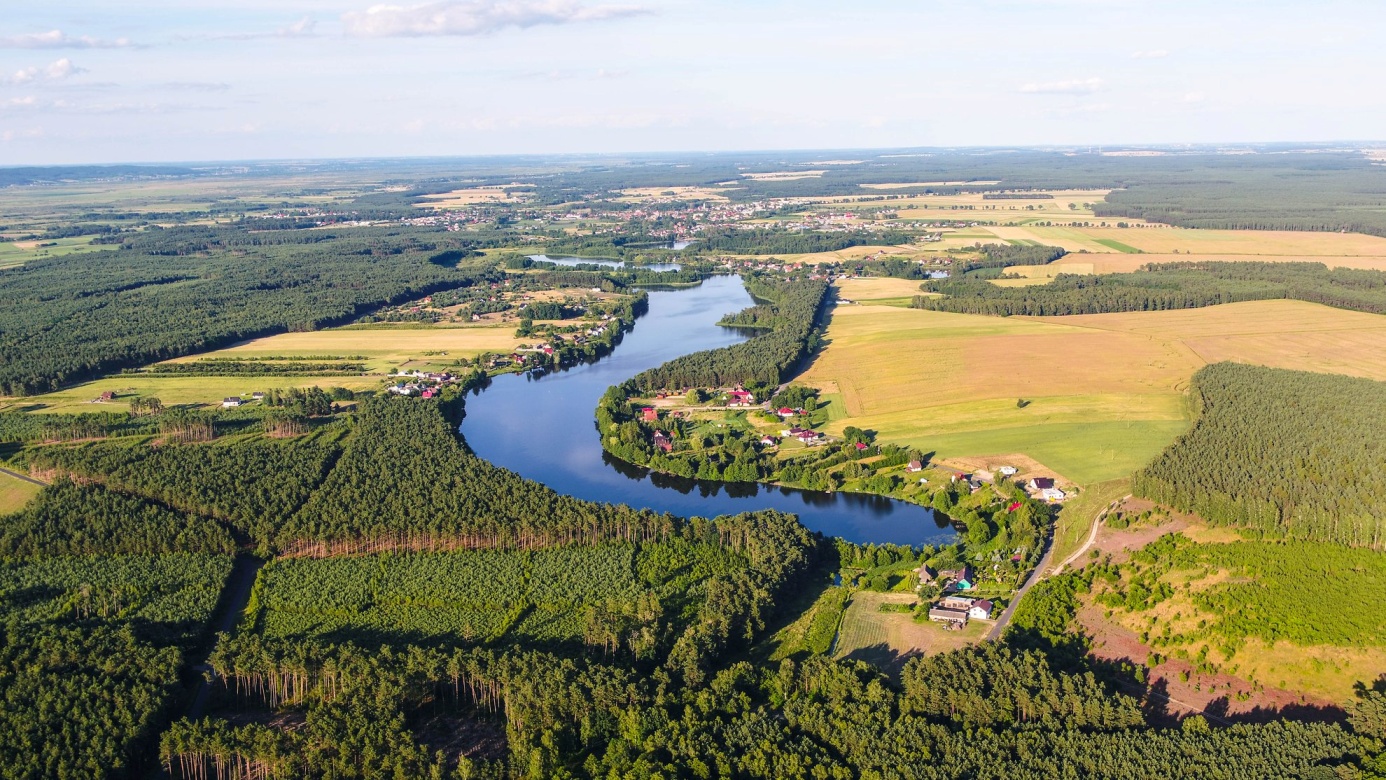 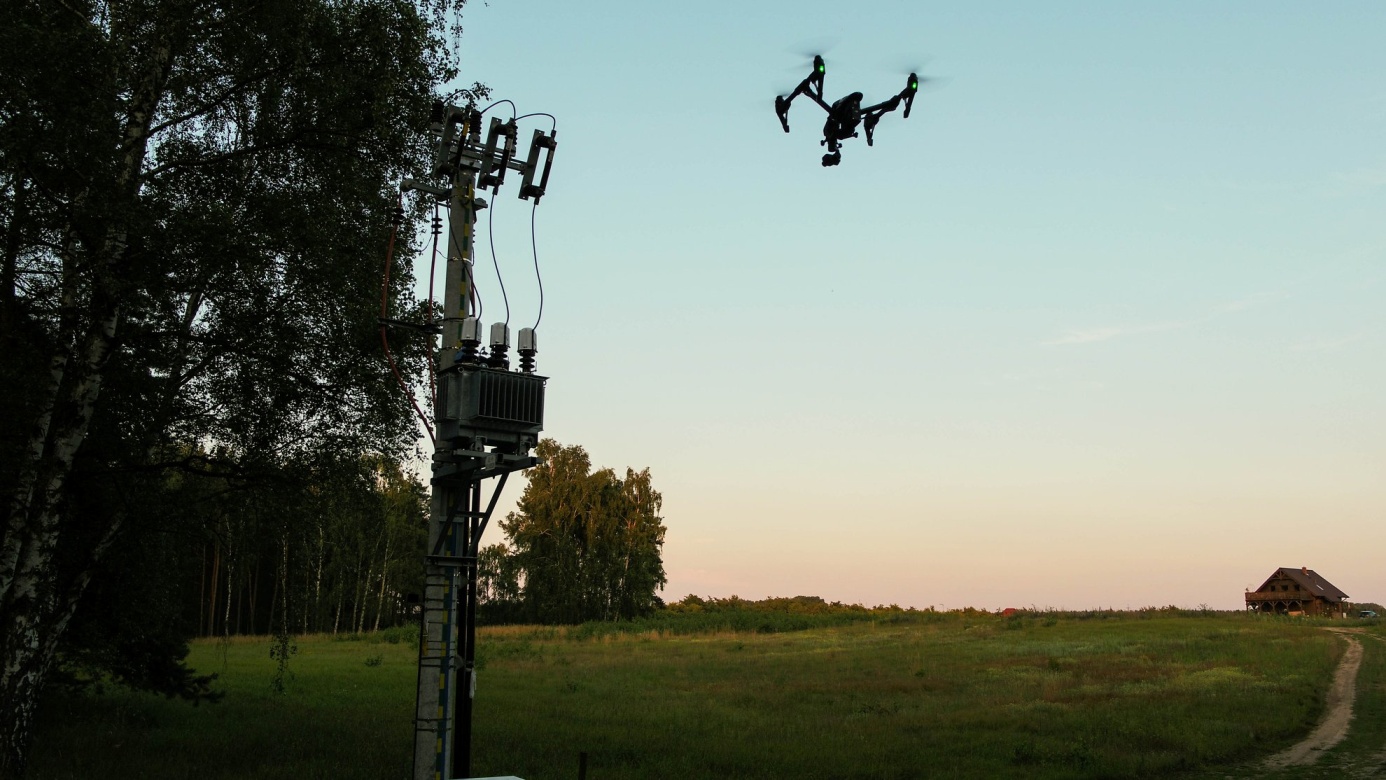 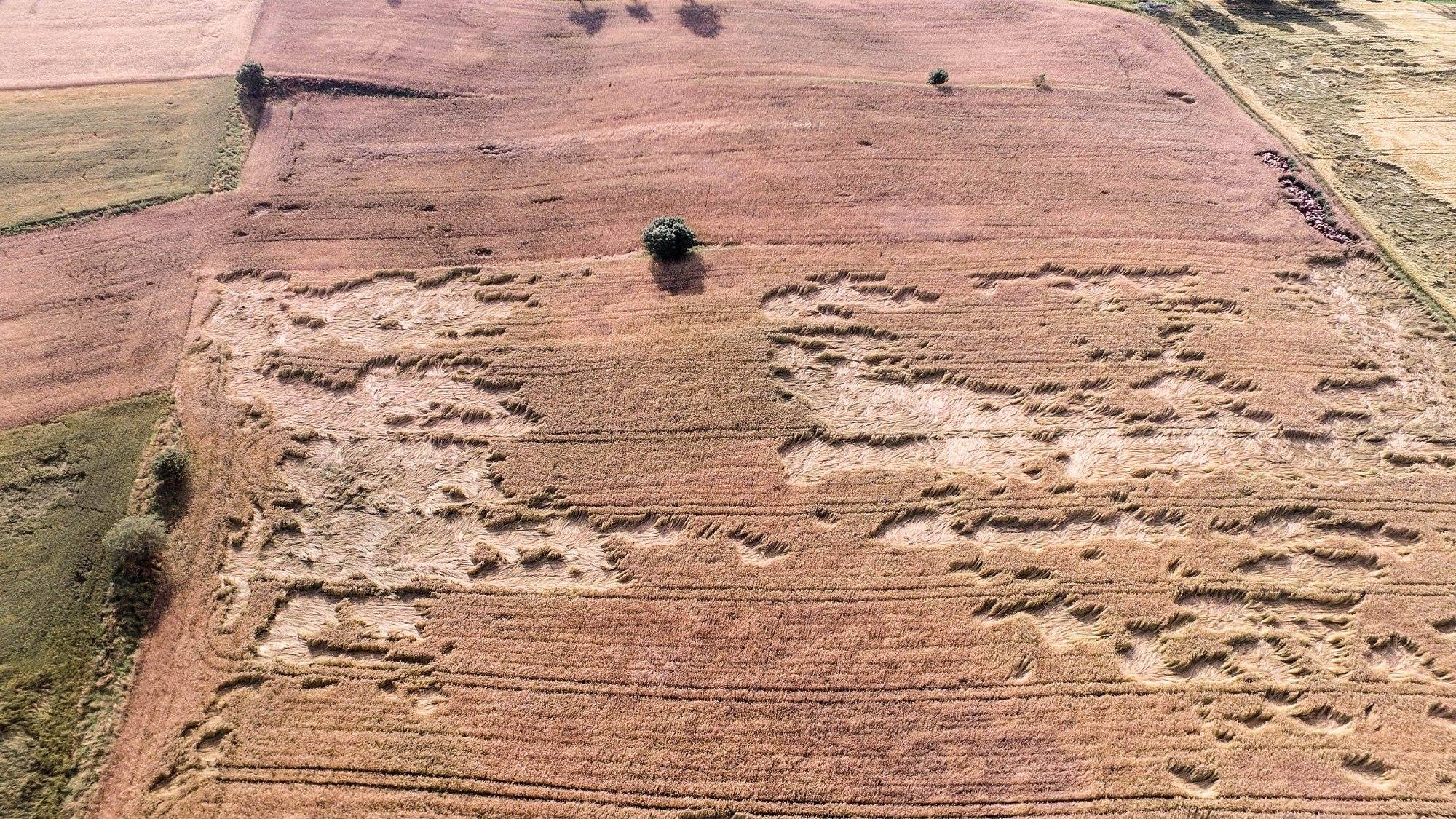 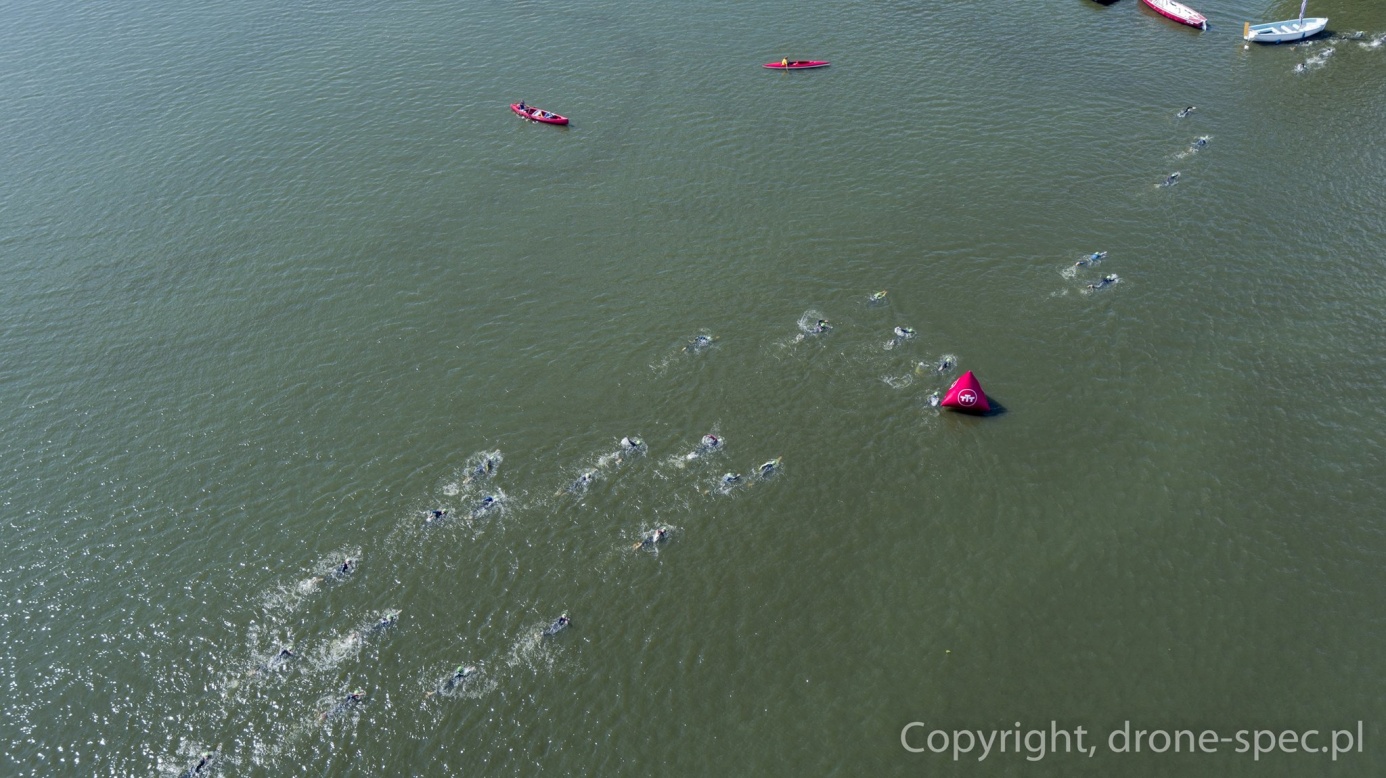 